	FACILITIES COUNCIL MEETING AGENDA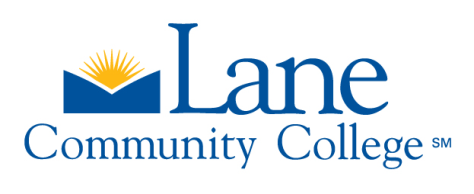 NEXT MEETING:  September 26, 2017, 2:30-4:30pm in LCC 07/212KPersonTimeStartTopic:Decision?Decision?All52:30Agenda ReviewAll52:35Approval of 05/23/17 minutes DecisionAll52:40AnnouncementsAll202:452017-18 Work Plan discussionDeborah103:05Diversity Council Advisory MemosREPORTSDeborah153:15Rental Procedures Guide: Second Read and next stepsDeborah153:30Facilities-Use in General Policy: First ReadJennifer 103:45Facilities Master Plan updateJennifer 103:55Status Report on Bldg 184:05ADJOURN